15 апреля  2014 года  в школе проходили соревнования для самых маленьких учеников  школы «Веселые старты»  в  1 – х классах. Юные спортсмены демонстрировали свою ловкость, быстроту и силу. В программу соревнований  входили эстафеты с «посадкой картошки», пробеганием  в обручи, прыжками. Игры проходили очень эмоционально. В судейской бригаде  принимали участие администрация МБОУ СОШ №22 и ученики старших классов. Все команды были награждены грамотами.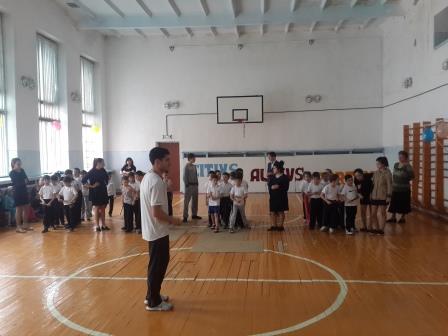 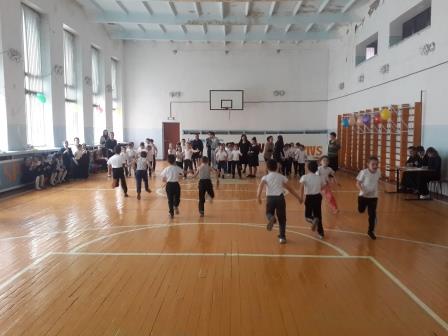 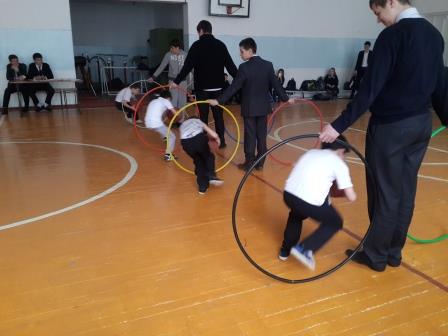 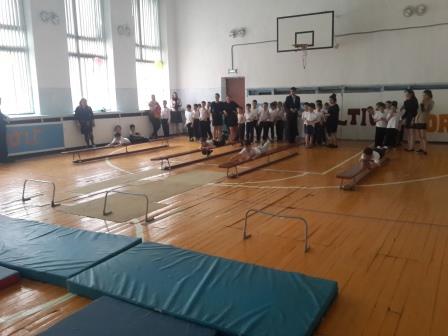 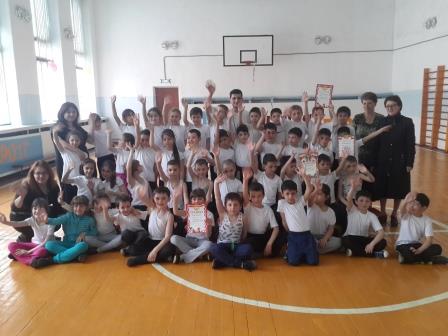 